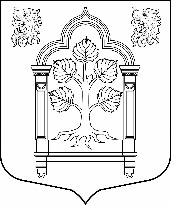 МУНИЦИПАЛЬНЫЙ СОВЕТвнутригородского муниципального образования Санкт-Петербурга муниципального округа Константиновское_________________________________________________________________________________________________________________________________________________________________________198264, Санкт-Петербург, пр. Ветеранов, д. 166, литер А, пом. 16 Н, тел./факс 300-48-80E-mail: mokrug41@mail.ruПринять в первом чтении проект решения «О принятии в первом чтении проекта решения «О внесении изменений и дополнений в устав внутригородского муниципального образования Санкт-Петербурга муниципального округа Константиновское (принят решением Муниципального Совета муниципального образования муниципального округа Константиновское от 23 октября 2013 г. № 48)» в соответствии с приложением к настоящему решению.Опубликовать проект решения в соответствии с приложением в газете «Муниципальный вестник Константиновское».Контроль за исполнением решения оставить за главой муниципального образования.Глава муниципального образования                                                           Т.В. ЗыковаМУНИЦИПАЛЬНЫЙ СОВЕТвнутригородского муниципального образования Санкт-Петербурга муниципального округа Константиновское_________________________________________________________________________________________________________________________________________________________________________198264, Санкт-Петербург, пр. Ветеранов, д. 166, литер А, пом. 16 Н, тел./факс 300-48-80E-mail: mokrug41@mail.ru1.Внести следующие изменения в устав внутригородского муниципального образования Санкт-Петербурга муниципального округа Константиновское:1.1. Наименование устава изложить в следующей редакции;«Устав внутригородского муниципального образования города федерального значения Санкт-Петербурга муниципальный округ Константиновское».1.2.Изложить преамбулу к уставу в следующей редакции:«Настоящий устав внутригородского муниципального образования города федерального значения Санкт-Петербурга муниципальный округ Константиновское (далее – устав) в соответствии с Конституцией Российской Федерации, федеральным законодательством, уставом Санкт-Петербурга и законодательством Санкт-Петербурга устанавливает порядок организации местного самоуправления на территории внутригородского муниципального образования города федерального значения Санкт-Петербурга муниципального округа Константиновское (далее – муниципальное образование), исходя из интересов муниципального образования, его исторических и иных местных традиций.».1.3. Изложить часть 1 статьи 1 в следующей редакции:«1. Официальное наименование муниципального образования – внутригородское муниципальное образование города федерального значения Санкт-Петербурга муниципальный округ Константиновское.».1.4.статью 4 изложить в следующей редакции:«1. Вопросы местного значения - вопросы непосредственного обеспечения жизнедеятельности населения муниципального образования, решение которых в соответствии с Конституцией Российской Федерации и Федеральным законом от 06.10.2003 № 131-ФЗ «Об общих принципах организации местного самоуправления в Российской Федерации» осуществляется населением и(или) органами местного самоуправления самостоятельно.2. К вопросам местного значения муниципального образования относятся: 1) принятие устава муниципального образования и внесение в него изменений и дополнений, издание муниципальных правовых актов;2) составление и рассмотрение проекта бюджета муниципального образования, утверждение и исполнение бюджета муниципального образования, осуществление контроля за его исполнением, составление и утверждение отчета об исполнении бюджета муниципального образования;3) владение, пользование и распоряжение имуществом, находящимся в муниципальной собственности муниципального образования;4) установление официальных символов, памятных дат муниципального образования и учреждение звания "Почетный житель муниципального образования";5) организация в пределах ведения сбора статистических показателей, характеризующих состояние экономики и социальной сферы муниципального образования, и предоставление указанных данных органам государственной власти в порядке, установленном Правительством Российской Федерации;6) разработка, утверждение (одобрение) и реализация в пределах ведения стратегии социально-экономического развития муниципального образования, плана мероприятий по реализации стратегии социально-экономического развития муниципального образования, прогноза социально-экономического развития муниципального образования на среднесрочный или долгосрочный период, бюджетного прогноза муниципального образования на долгосрочный период, муниципальных программ;7) содействие в установленном порядке исполнительным органам государственной власти Санкт-Петербурга в сборе и обмене информацией в области защиты населения и территорий от чрезвычайных ситуаций, а также содействие в информировании населения об угрозе возникновения или о возникновении чрезвычайной ситуации;8) проведение подготовки и обучения неработающего населения способам защиты и действиям в чрезвычайных ситуациях, а также способам защиты от опасностей, возникающих при ведении военных действий или вследствие этих действий;9) контроль за обеспечением твердым топливом населения, проживающего на территории муниципального образования в домах, не имеющих центрального отопления, независимо от вида жилищного фонда по розничным ценам на твердое топливо, устанавливаемым Правительством Санкт-Петербурга;10) оказание натуральной помощи малообеспеченным гражданам, находящимся в трудной жизненной ситуации, нарушающей жизнедеятельность гражданина, которую он не может преодолеть самостоятельно, в виде обеспечения их топливом;11) содействие в осуществлении контроля за соблюдением законодательства в сфере благоустройства, включая согласование закрытия ордеров на производство земляных, ремонтных и отдельных работ, связанных с благоустройством внутриквартальных территорий, земель и земельных участков, указанных в пункте 52 настоящей статьи, и подтверждение выполнения требований по восстановлению элементов благоустройства, нарушенных в результате производства аварийных работ, законодательства о розничной торговле, о применении контрольно-кассовых машин на территории муниципального образования;12) представление в уполномоченный Правительством Санкт-Петербурга исполнительный орган государственной власти Санкт-Петербурга предложений по схемам размещения нестационарных торговых объектов;13) выдача разрешений на вступление в брак лицам, достигшим возраста шестнадцати лет, в порядке, установленном семейным законодательством;14) организация сбора и вывоза бытовых отходов и мусора с территории муниципального образования, на которой расположены жилые дома частного жилищного фонда;15) участие в проведении публичных слушаний по проекту Правил землепользования и застройки Санкт-Петербурга, по проектам изменений в Правила землепользования и застройки Санкт-Петербурга, по вопросам о предоставлении разрешений на условно разрешенный вид использования земельного участка или объекта капитального строительства или на отклонение от предельных параметров разрешенного строительства, реконструкции объектов капитального строительства, а также в деятельности Комиссии по землепользованию и застройке Санкт-Петербурга в соответствии с законами Санкт-Петербурга;16) внесение в органы исполнительной власти Санкт-Петербурга предложений по организации и изменению маршрутов, режима работы, остановок наземного городского пассажирского транспорта, установке светофорных объектов, дорожных знаков, нанесению дорожной разметки;17) определение границ прилегающих территорий, на которых не допускается розничная продажа алкогольной продукции, в порядке, установленном Правительством Российской Федерации;18) информирование организаций, осуществляющих розничную продажу алкогольной продукции, а также розничную продажу алкогольной продукции при оказании услуг общественного питания, и индивидуальных предпринимателей, осуществляющих розничную продажу пива, пивных напитков, сидра, пуаре, медовухи, а также розничную продажу пива, пивных напитков, сидра, пуаре, медовухи при оказании услуг общественного питания, о принятом муниципальном правовом акте об определении границ прилегающих территорий, на которых не допускается розничная продажа алкогольной продукции, в порядке, установленном законом Санкт-Петербурга;19) организация информирования, консультирования и содействия жителям муниципального образования по вопросам создания товариществ собственников жилья, советов многоквартирных домов, формирования земельных участков, на которых расположены многоквартирные дома;20) осуществление регистрации трудового договора, заключаемого работником с работодателем - физическим лицом, не являющимся индивидуальным предпринимателем, а также регистрации факта прекращения указанного договора;21) установление тарифов на услуги, предоставляемые муниципальными предприятиями и учреждениями, и работы, выполняемые муниципальными предприятиями и учреждениями, если иное не предусмотрено федеральными законами;22) осуществление защиты прав потребителей;23) содействие развитию малого бизнеса на территории муниципального образования;24) содержание муниципальной информационной службы;25) учреждение печатного средства массовой информации для опубликования муниципальных правовых актов, обсуждения проектов муниципальных правовых актов по вопросам местного значения, доведения до сведения жителей муниципального образования официальной информации о социально-экономическом и культурном развитии муниципального образования, о развитии его общественной инфраструктуры и иной официальной информации;26) формирование архивных фондов органов местного самоуправления, муниципальных предприятий и учреждений;27) участие в реализации мер по профилактике дорожно-транспортного травматизма на территории муниципального образования, включая размещение, содержание и ремонт искусственных неровностей на внутриквартальных проездах;28) участие в деятельности по профилактике правонарушений в Санкт-Петербурге в соответствии с федеральным законодательством и законодательством Санкт-Петербурга;29) участие в профилактике терроризма и экстремизма, а также в минимизации и(или) ликвидации последствий их проявлений на территории муниципального образования в форме и порядке, установленных федеральным законодательством и законодательством Санкт-Петербурга, в том числе путем:разработки и реализации муниципальных программ в области профилактики терроризма и экстремизма, а также минимизации и(или) ликвидации последствий их проявлений;организации и проведения на территории муниципального образования информационно-пропагандистских мероприятий по разъяснению сущности терроризма и экстремизма, их общественной опасности, по формированию у граждан неприятия идеологии терроризма и экстремизма, в том числе путем распространения информационных материалов, печатной продукции, проведения разъяснительной работы и иных мероприятий;участия в мероприятиях по профилактике терроризма и экстремизма, а также по минимизации и(или) ликвидации последствий их проявлений, организуемых федеральными органами исполнительной власти и(или) исполнительными органами государственной власти Санкт-Петербурга;обеспечения выполнения требований к антитеррористической защищенности объектов, находящихся в муниципальной собственности или в ведении органов местного самоуправления;направления предложений по вопросам участия в профилактике терроризма и экстремизма, а также в минимизации и(или) ликвидации последствий их проявлений в исполнительные органы государственной власти Санкт-Петербурга;30) участие в организации и финансировании:проведения оплачиваемых общественных работ;временного трудоустройства несовершеннолетних в возрасте от 14 до 18 лет в свободное от учебы время, безработных граждан, испытывающих трудности в поиске работы, безработных граждан в возрасте от 18 до 20 лет, имеющих среднее профессиональное образование и ищущих работу впервые;ярмарок вакансий и учебных рабочих мест.Участие в организации мероприятий, указанных в абзаце третьем настоящего подпункта, осуществляется в порядке, установленном Правительством Санкт-Петербурга;31) осуществление противодействия коррупции в пределах своих полномочий;32) создание муниципальных предприятий и учреждений, осуществление финансового обеспечения деятельности муниципальных казенных учреждений и финансового обеспечения выполнения муниципального задания бюджетными и автономными муниципальными учреждениями, а также осуществление закупок товаров, работ, услуг для обеспечения муниципальных нужд;33) назначение, выплата, перерасчет ежемесячной доплаты к страховой пенсии по старости, страховой пенсии по инвалидности, пенсии за выслугу лет за стаж работы в органах местного самоуправления, муниципальных органах муниципальных образований (далее - доплата за стаж) лицам, замещавшим муниципальные должности на постоянной основе в органах местного самоуправления, муниципальных органах муниципальных образований, а также приостановление, возобновление, прекращение выплаты доплаты за стаж в соответствии с законом Санкт-Петербурга;34) назначение, выплата, перерасчет пенсии за выслугу лет, ежемесячной доплаты к пенсии за выслугу лет, ежемесячной доплаты к пенсии за стаж лицам, замещавшим должности муниципальной службы в органах местного самоуправления, муниципальных органах муниципальных образований, а также приостановление, возобновление, прекращение выплаты пенсии за выслугу лет, ежемесячной доплаты к пенсии за выслугу лет, ежемесячной доплаты к пенсии за стаж в соответствии с законом Санкт-Петербурга;35) участие в формах, установленных законодательством Санкт-Петербурга, в мероприятиях по профилактике незаконного потребления наркотических средств и психотропных веществ, новых потенциально опасных психоактивных веществ, наркомании в Санкт-Петербурге;36) организация профессионального образования и дополнительного профессионального образования выборных должностных лиц местного самоуправления, членов выборных органов местного самоуправления, депутатов муниципальных советов муниципальных образований, муниципальных служащих и работников муниципальных учреждений, организация подготовки кадров для муниципальной службы в порядке, предусмотренном законодательством Российской Федерации об образовании и законодательством Российской Федерации о муниципальной службе;37) организационное и материально-техническое обеспечение подготовки и проведения муниципальных выборов, местного референдума, голосования по отзыву депутата муниципального совета, члена выборного органа местного самоуправления, выборного должностного лица местного самоуправления, голосования по вопросам изменения границ муниципального образования, преобразования муниципального образования, за исключением полномочий исполнительных органов государственной власти Санкт-Петербурга, установленных федеральными законами и законами Санкт-Петербурга;38) согласование границ зон экстренного оповещения населения;39) размещение информации о кадровом обеспечении органа местного самоуправления в соответствии с Федеральным законом "Об обеспечении доступа к информации о деятельности государственных органов и органов местного самоуправления" на официальном сайте государственной информационной системы в области государственной службы в сети "Интернет" в порядке, определяемом Правительством Российской Федерации, и на официальном сайте органа местного самоуправления;40) участие в создании условий для реализации мер, направленных на укрепление межнационального и межконфессионального согласия, сохранение и развитие языков и культуры народов Российской Федерации, проживающих на территории муниципального образования, социальную и культурную адаптацию мигрантов, профилактику межнациональных (межэтнических) конфликтов;41) осуществление ведомственного контроля за соблюдением трудового законодательства и иных нормативных правовых актов, содержащих нормы трудового права, в подведомственных организациях в порядке, установленном законодательством Санкт-Петербурга;42) осуществление экологического просвещения, а также организация экологического воспитания и формирования экологической культуры в области обращения с твердыми коммунальными отходами;43) участие в мероприятиях по охране окружающей среды в границах муниципального образования, за исключением организации и осуществления мероприятий по экологическому контролю;44) организация и проведение местных и участие в организации и проведении городских праздничных и иных зрелищных мероприятий;45) организация и проведение мероприятий по сохранению и развитию местных традиций и обрядов;46) обеспечение условий для развития на территории муниципального образования физической культуры и массового спорта, организация и проведение официальных физкультурных мероприятий, физкультурно-оздоровительных мероприятий и спортивных мероприятий муниципального образования;47) проведение работ по военно-патриотическому воспитанию граждан;48) организация и проведение досуговых мероприятий для жителей муниципального образования;49) организация благоустройства территории муниципального образования в соответствии с законодательством в сфере благоустройства, за исключением случаев, установленных в пункте 49.3 настоящей статьи, включающая:обеспечение проектирования благоустройства при размещении элементов благоустройства, указанных в абзацах четвертом - седьмом настоящего пункта;содержание внутриквартальных территорий в части обеспечения ремонта покрытий, расположенных на внутриквартальных территориях, и проведения санитарных рубок (в том числе удаление аварийных, больных деревьев и кустарников) на территориях, не относящихся к территориям зеленых насаждений в соответствии с законом Санкт-Петербурга;размещение, содержание спортивных, детских площадок, включая ремонт расположенных на них элементов благоустройства, на внутриквартальных территориях;размещение устройств наружного освещения детских и спортивных площадок на внутриквартальных территориях (за исключением детских и спортивных площадок, архитектурно-строительное проектирование и строительство объектов наружного освещения которых осуществляются в соответствии с адресной инвестиционной программой, утверждаемой законом Санкт-Петербурга о бюджете Санкт-Петербурга на очередной финансовый год и на плановый период);размещение, содержание, включая ремонт, ограждений декоративных, ограждений газонных, парковочных столбиков, полусфер, надолбов, приствольных решеток, устройств для вертикального озеленения и цветочного оформления, навесов, беседок, уличной мебели, урн, элементов озеленения, информационных щитов и стендов; размещение планировочного устройства, за исключением велосипедных дорожек, размещение покрытий, предназначенных для кратковременного и длительного хранения индивидуального автотранспорта, на внутриквартальных территориях;временное размещение, содержание, включая ремонт, элементов оформления Санкт-Петербурга к мероприятиям, в том числе культурно-массовым мероприятиям, городского, всероссийского и международного значения на внутриквартальных территориях;49.1) осуществление работ в сфере озеленения на территории муниципального образования, включающее:организацию работ по компенсационному озеленению в отношении территорий зеленых насаждений общего пользования местного значения, осуществляемому в соответствии с законом Санкт-Петербурга;содержание, в том числе уборку, территорий зеленых насаждений общего пользования местного значения (включая содержание расположенных на них элементов благоустройства), защиту зеленых насаждений на указанных территориях;проведение паспортизации территорий зеленых насаждений общего пользования местного значения на территории муниципального образования, включая проведение учета зеленых насаждений искусственного происхождения и иных элементов благоустройства, расположенных в границах территорий зеленых насаждений общего пользования местного значения;создание (размещение), переустройство, восстановление и ремонт объектов зеленых насаждений, расположенных на территориях зеленых насаждений общего пользования местного значения;49.2) архитектурно-строительное проектирование и строительство объектов наружного освещения детских и спортивных площадок на внутриквартальных территориях (за исключением детских и спортивных площадок, архитектурно-строительное проектирование и строительство объектов наружного освещения которых осуществляются в соответствии с адресной инвестиционной программой, утверждаемой законом Санкт-Петербурга о бюджете Санкт-Петербурга на очередной финансовый год и на плановый период);49.3) организация благоустройства территории муниципального образования, находящейся в границах территорий объектов культурного наследия народов Российской Федерации (выявленных объектов культурного наследия), за исключением земельных участков, которые находятся во владении и(или) пользовании граждан и юридических лиц, без проведения работ по их сохранению, в соответствии с законодательством в сфере благоустройства, включающая:обеспечение проектирования благоустройства при размещении элементов благоустройства, указанных в абзаце седьмом настоящего пункта;содержание внутриквартальных территорий в части обеспечения ремонта покрытий, расположенных на внутриквартальных территориях, и проведения санитарных рубок (в том числе удаление аварийных, больных деревьев и кустарников) на территориях, не относящихся к территориям зеленых насаждений в соответствии с законом Санкт-Петербурга;содержание спортивных, детских площадок, включая ремонт расположенных на них элементов благоустройства, на внутриквартальных территориях;содержание, включая ремонт, ограждений декоративных, ограждений газонных, полусфер, надолбов, приствольных решеток, устройств для вертикального озеленения и цветочного оформления, навесов, беседок, уличной мебели, урн, элементов озеленения, информационных щитов и стендов на внутриквартальных территориях;размещение на внутриквартальных территориях полусфер, надолбов, устройств для цветочного оформления, уличной мебели, урн без проведения земляных работ и углубления в грунт (вскрытия грунта);временное размещение, содержание, включая ремонт, элементов оформления Санкт-Петербурга к мероприятиям, в том числе культурно-массовым мероприятиям, городского, всероссийского и международного значения на внутриквартальных территориях;50) проведение в установленном порядке минимально необходимых мероприятий по обеспечению доступности городской среды для маломобильных групп населения на внутриквартальных территориях муниципального образования;51) оказание в порядке и формах, установленных законом Санкт-Петербурга, поддержки гражданам и их объединениям, участвующим в охране общественного порядка на территории муниципального образования;52) осуществление мероприятий, указанных в пунктах 11, 49, 49.2, 50 настоящей статьи, в отношении расположенных в границах муниципального образования земельных участков, находящихся в государственной собственности Санкт-Петербурга, а также земель и земельных участков, государственная собственность на которые не разграничена, за исключением территорий городских лесов, особо охраняемых природных территорий регионального значения, территорий зеленых насаждений общего пользования городского значения, местного значения и резерва озеленения, территорий зеленых насаждений, выполняющих специальные функции, поверхностных водных объектов, пляжей, автомобильных дорог регионального и федерального значения, земельных участков, на которых расположены объекты капитального строительства, земельных участков, находящихся во владении физических и юридических лиц.3. Установленный настоящей статьей перечень вопросов местного значения муниципального образования является исчерпывающим и не может быть изменен иначе как путем внесения изменений и(или) дополнений в Закон Санкт-Петербурга от 23.09.2009 № 420-79 «Об организации местного самоуправления в Санкт-Петербурге».1.5 Статью 9 устава изложить в следующей редакции:«1. Муниципальные выборы проводятся в целях избрания депутатов муниципальных советов, членов иных выборных органов местного самоуправления, выборных должностных лиц местного самоуправления на основе всеобщего равного и прямого избирательного права при тайном голосовании.2. Гарантии избирательных прав граждан при проведении муниципальных выборов, порядок назначения, подготовки, проведения, установления итогов и определения результатов муниципальных выборов устанавливаются федеральным законом и принятым в соответствии с ним законом Санкт-Петербурга.».1.6. Пункт 4 статьи 14 изложить в следующей редакции:«Порядок организации и проведения публичных слушаний определяется уставом муниципального образования и(или) нормативными правовыми актами муниципального совета муниципального образования в соответствии с Федеральным законом.».1.7. часть 7 статьи 20 изложить в следующей редакции:«7. Полное наименование Муниципального Совета – Муниципальный Совет внутригородского муниципального образования города федерального значения Санкт-Петербурга муниципальный округ Константиновское, сокращенные наименования –Муниципальный Совет муниципального образования МО Константиновское, МС МО МО Константиновское.».1.8. часть 5 статьи 32 изложить в следующей редакции:«5. Полное наименование Местной Администрации – Местная Администрация внутригородского муниципального образования города федерального значения Санкт-Петербурга муниципальный округ Константиновское, сокращенные наименования –Местная Администрация муниципального образования МО Константиновское, МА МО МО Константиновское.».1.9. статью 30 дополнить частью 19 следующего содержания:«19. Депутату муниципального совета, осуществляющему свои полномочия на непостоянной основе, для осуществления своих полномочий на непостоянной основе гарантируется сохранение места работы (должности) на период продолжительностью в совокупности четыре рабочих дня в месяц».1.10.статью 33 изложить в следующей редакции:«К компетенции Местной Администрации относится:1) составление проекта бюджета муниципального образования, исполнение бюджета муниципального образования;2) разработка и организация выполнения планов и программ комплексного социально-экономического развития муниципального образования;3) управление муниципальной и иной переданной в управление муниципальному образованию собственностью;4) формирование и размещение муниципального заказа;5) осуществление отдельных государственных полномочий, переданных органам местного самоуправления муниципального образования, действующим законодательством;6) решение вопросов местного значения, указанных в статье 4 настоящего Устава.3 Местная Администрация исполняет полномочия финансового органа муниципального образования.Иные полномочия Местной Администрации определяются федеральным законодательством, законодательством Санкт-Петербурга.».1.11. часть 2 статьи 37 изложить в следующей редакции:«2. Полное наименование контрольно-счетного органа муниципального образования – контрольно-счетный орган внутригородского муниципального образования города федерального значения Санкт-Петербурга муниципальный округ Константиновское, сокращенное наименование – контрольно-счетный орган МО МО Константиновское.».1.12. статью 38 устава считать утратившей силу.2. Настоящее решение направить для государственной регистрации в Главное управление Министерства юстиции Российской Федерации по Санкт-Петербургу в порядке, установленном действующим законодательством.3. Настоящее решение подлежит официальному опубликованию после государственной регистрации.4. Контроль исполнения настоящего решения возложить на главу муниципального                    образования.5.Настоящее решение вступает в законную силу после его государственной регистрации в Главном управлении Министерства юстиции Российской Федерации по Санкт-Петербургу и официального опубликования.Глава муниципального образования                                                           Т.В. Зыкова«25»января         2023год  Санкт-Петербург  Санкт-ПетербургРЕШЕНИЕ №01РЕШЕНИЕ №01РЕШЕНИЕ №01РЕШЕНИЕ №01РЕШЕНИЕ №01РЕШЕНИЕ №01РЕШЕНИЕ №01РЕШЕНИЕ №01РЕШЕНИЕ №01О принятии в первом чтении проекта решения «О внесении изменений и дополнений в устав внутригородского муниципального образования Санкт-Петербурга муниципального округа Константиновское (принят решением Муниципального Совета муниципального образования муниципального округа Константиновское от 23 октября 2013 г. № 48)»О принятии в первом чтении проекта решения «О внесении изменений и дополнений в устав внутригородского муниципального образования Санкт-Петербурга муниципального округа Константиновское (принят решением Муниципального Совета муниципального образования муниципального округа Константиновское от 23 октября 2013 г. № 48)»О принятии в первом чтении проекта решения «О внесении изменений и дополнений в устав внутригородского муниципального образования Санкт-Петербурга муниципального округа Константиновское (принят решением Муниципального Совета муниципального образования муниципального округа Константиновское от 23 октября 2013 г. № 48)»О принятии в первом чтении проекта решения «О внесении изменений и дополнений в устав внутригородского муниципального образования Санкт-Петербурга муниципального округа Константиновское (принят решением Муниципального Совета муниципального образования муниципального округа Константиновское от 23 октября 2013 г. № 48)»О принятии в первом чтении проекта решения «О внесении изменений и дополнений в устав внутригородского муниципального образования Санкт-Петербурга муниципального округа Константиновское (принят решением Муниципального Совета муниципального образования муниципального округа Константиновское от 23 октября 2013 г. № 48)»О принятии в первом чтении проекта решения «О внесении изменений и дополнений в устав внутригородского муниципального образования Санкт-Петербурга муниципального округа Константиновское (принят решением Муниципального Совета муниципального образования муниципального округа Константиновское от 23 октября 2013 г. № 48)»В связи с необходимостью приведения Устава в соответствие с Федеральным законом от 06.10.2003 № 131-ФЗ Об общих принципах организации местного самоуправления в Российской Федерации», Законом Санкт-Петербурга от 23.09.2009 № 420-79 «Об организации местного самоуправления в Санкт-Петербурге», с учетом модельных актов, предложений прокуратуры Красносельского района Муниципальный СоветВ связи с необходимостью приведения Устава в соответствие с Федеральным законом от 06.10.2003 № 131-ФЗ Об общих принципах организации местного самоуправления в Российской Федерации», Законом Санкт-Петербурга от 23.09.2009 № 420-79 «Об организации местного самоуправления в Санкт-Петербурге», с учетом модельных актов, предложений прокуратуры Красносельского района Муниципальный СоветВ связи с необходимостью приведения Устава в соответствие с Федеральным законом от 06.10.2003 № 131-ФЗ Об общих принципах организации местного самоуправления в Российской Федерации», Законом Санкт-Петербурга от 23.09.2009 № 420-79 «Об организации местного самоуправления в Санкт-Петербурге», с учетом модельных актов, предложений прокуратуры Красносельского района Муниципальный СоветВ связи с необходимостью приведения Устава в соответствие с Федеральным законом от 06.10.2003 № 131-ФЗ Об общих принципах организации местного самоуправления в Российской Федерации», Законом Санкт-Петербурга от 23.09.2009 № 420-79 «Об организации местного самоуправления в Санкт-Петербурге», с учетом модельных актов, предложений прокуратуры Красносельского района Муниципальный СоветВ связи с необходимостью приведения Устава в соответствие с Федеральным законом от 06.10.2003 № 131-ФЗ Об общих принципах организации местного самоуправления в Российской Федерации», Законом Санкт-Петербурга от 23.09.2009 № 420-79 «Об организации местного самоуправления в Санкт-Петербурге», с учетом модельных актов, предложений прокуратуры Красносельского района Муниципальный СоветВ связи с необходимостью приведения Устава в соответствие с Федеральным законом от 06.10.2003 № 131-ФЗ Об общих принципах организации местного самоуправления в Российской Федерации», Законом Санкт-Петербурга от 23.09.2009 № 420-79 «Об организации местного самоуправления в Санкт-Петербурге», с учетом модельных актов, предложений прокуратуры Красносельского района Муниципальный СоветВ связи с необходимостью приведения Устава в соответствие с Федеральным законом от 06.10.2003 № 131-ФЗ Об общих принципах организации местного самоуправления в Российской Федерации», Законом Санкт-Петербурга от 23.09.2009 № 420-79 «Об организации местного самоуправления в Санкт-Петербурге», с учетом модельных актов, предложений прокуратуры Красносельского района Муниципальный СоветВ связи с необходимостью приведения Устава в соответствие с Федеральным законом от 06.10.2003 № 131-ФЗ Об общих принципах организации местного самоуправления в Российской Федерации», Законом Санкт-Петербурга от 23.09.2009 № 420-79 «Об организации местного самоуправления в Санкт-Петербурге», с учетом модельных актов, предложений прокуратуры Красносельского района Муниципальный СоветВ связи с необходимостью приведения Устава в соответствие с Федеральным законом от 06.10.2003 № 131-ФЗ Об общих принципах организации местного самоуправления в Российской Федерации», Законом Санкт-Петербурга от 23.09.2009 № 420-79 «Об организации местного самоуправления в Санкт-Петербурге», с учетом модельных актов, предложений прокуратуры Красносельского района Муниципальный СоветРЕШИЛ:РЕШИЛ:РЕШИЛ:РЕШИЛ:РЕШИЛ:РЕШИЛ:РЕШИЛ:РЕШИЛ:РЕШИЛ:Приложение к решению Муниципального Совета № 01 от 25.01.2023«25»января         2023год  Санкт-Петербург  Санкт-ПетербургРЕШЕНИЕ №(проект)РЕШЕНИЕ №(проект)РЕШЕНИЕ №(проект)РЕШЕНИЕ №(проект)РЕШЕНИЕ №(проект)РЕШЕНИЕ №(проект)РЕШЕНИЕ №(проект)РЕШЕНИЕ №(проект)РЕШЕНИЕ №(проект)О внесении изменений и дополнений в устав внутригородского муниципального образования Санкт-Петербурга муниципального округа Константиновское (принят решением Муниципального Совета муниципального образования муниципального округа Константиновское от 23 октября 2013 г. № 48)О внесении изменений и дополнений в устав внутригородского муниципального образования Санкт-Петербурга муниципального округа Константиновское (принят решением Муниципального Совета муниципального образования муниципального округа Константиновское от 23 октября 2013 г. № 48)О внесении изменений и дополнений в устав внутригородского муниципального образования Санкт-Петербурга муниципального округа Константиновское (принят решением Муниципального Совета муниципального образования муниципального округа Константиновское от 23 октября 2013 г. № 48)О внесении изменений и дополнений в устав внутригородского муниципального образования Санкт-Петербурга муниципального округа Константиновское (принят решением Муниципального Совета муниципального образования муниципального округа Константиновское от 23 октября 2013 г. № 48)О внесении изменений и дополнений в устав внутригородского муниципального образования Санкт-Петербурга муниципального округа Константиновское (принят решением Муниципального Совета муниципального образования муниципального округа Константиновское от 23 октября 2013 г. № 48)О внесении изменений и дополнений в устав внутригородского муниципального образования Санкт-Петербурга муниципального округа Константиновское (принят решением Муниципального Совета муниципального образования муниципального округа Константиновское от 23 октября 2013 г. № 48)В связи с необходимостью приведения Устава в соответствие с Федеральным законом от 06.10.2003 № 131-ФЗ Об общих принципах организации местного самоуправления в Российской Федерации», Законом Санкт-Петербурга от 23.09.2009 № 420-79 «Об организации местного самоуправления в Санкт-Петербурге», с учетом модельных актов прокуратуры муниципальный советВ связи с необходимостью приведения Устава в соответствие с Федеральным законом от 06.10.2003 № 131-ФЗ Об общих принципах организации местного самоуправления в Российской Федерации», Законом Санкт-Петербурга от 23.09.2009 № 420-79 «Об организации местного самоуправления в Санкт-Петербурге», с учетом модельных актов прокуратуры муниципальный советВ связи с необходимостью приведения Устава в соответствие с Федеральным законом от 06.10.2003 № 131-ФЗ Об общих принципах организации местного самоуправления в Российской Федерации», Законом Санкт-Петербурга от 23.09.2009 № 420-79 «Об организации местного самоуправления в Санкт-Петербурге», с учетом модельных актов прокуратуры муниципальный советВ связи с необходимостью приведения Устава в соответствие с Федеральным законом от 06.10.2003 № 131-ФЗ Об общих принципах организации местного самоуправления в Российской Федерации», Законом Санкт-Петербурга от 23.09.2009 № 420-79 «Об организации местного самоуправления в Санкт-Петербурге», с учетом модельных актов прокуратуры муниципальный советВ связи с необходимостью приведения Устава в соответствие с Федеральным законом от 06.10.2003 № 131-ФЗ Об общих принципах организации местного самоуправления в Российской Федерации», Законом Санкт-Петербурга от 23.09.2009 № 420-79 «Об организации местного самоуправления в Санкт-Петербурге», с учетом модельных актов прокуратуры муниципальный советВ связи с необходимостью приведения Устава в соответствие с Федеральным законом от 06.10.2003 № 131-ФЗ Об общих принципах организации местного самоуправления в Российской Федерации», Законом Санкт-Петербурга от 23.09.2009 № 420-79 «Об организации местного самоуправления в Санкт-Петербурге», с учетом модельных актов прокуратуры муниципальный советВ связи с необходимостью приведения Устава в соответствие с Федеральным законом от 06.10.2003 № 131-ФЗ Об общих принципах организации местного самоуправления в Российской Федерации», Законом Санкт-Петербурга от 23.09.2009 № 420-79 «Об организации местного самоуправления в Санкт-Петербурге», с учетом модельных актов прокуратуры муниципальный советВ связи с необходимостью приведения Устава в соответствие с Федеральным законом от 06.10.2003 № 131-ФЗ Об общих принципах организации местного самоуправления в Российской Федерации», Законом Санкт-Петербурга от 23.09.2009 № 420-79 «Об организации местного самоуправления в Санкт-Петербурге», с учетом модельных актов прокуратуры муниципальный советВ связи с необходимостью приведения Устава в соответствие с Федеральным законом от 06.10.2003 № 131-ФЗ Об общих принципах организации местного самоуправления в Российской Федерации», Законом Санкт-Петербурга от 23.09.2009 № 420-79 «Об организации местного самоуправления в Санкт-Петербурге», с учетом модельных актов прокуратуры муниципальный советРЕШИЛ:РЕШИЛ:РЕШИЛ:РЕШИЛ:РЕШИЛ:РЕШИЛ:РЕШИЛ:РЕШИЛ:РЕШИЛ: